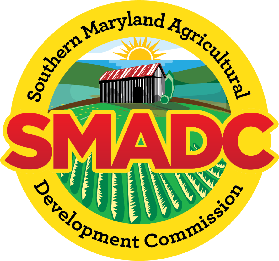 Southern Maryland Agricultural Development CommissionMini-Grant Application OutlineContact Name: ___________________________Farm Property Address: ________________________________________________________________________________________________________________________________County: ___________________________Mailing Address (if different from above): _________________________________________________________________________________________________________________Contact Phone Number: ____________________Contact Email: ________________________Farm Name: _________________________________________________Business/Farm Website: _______________________________________Business or Farm InformationDescribe your business or farm. Please include a brief background of your agricultural or farming experience. List the project description, the tasks involved, and researched materials needed and costs associated. Include your state sales outlet for the project. Be as specific as possible.Has the land been agriculturally assessed or permitted for aquaculture?  Yes  or  NoIs your farm in a land preservation program like MALPF or Rural Legacy?  Yes  or  NoIf yes, which land preservation program? _________________________Do you currently lease or own the land?  Lease  or  Own**If leased, please attach a copy of your lease agreement.Total Acreage of Farm Owned or Rented:  _________________________Project InformationTitle of Project: ____________________________________________________________Description of Project (2-3 sentences):Is this a new or existing program/activity?  New  or  ExistingIf existing, please explain unique or new aspects that contribute to the qualifying criteria:What steps have you taken thus far to begin this project?If the proposed project involves the addition of infrastructure to the farm, have you contacted your required permitting offices in regards to the project?  Yes  or  NoIf yes, please list the permits required.How does this project fit the criteria of the Mini-Grant fund?Describe the intended impact of the project to your agricultural business.Project BudgetAmount of Mini-Grant Request (Max. $2,000.00): ___________________________Total Matching Funds: __________________________ **Note: Matching funds may not include labor.List costs you expect to be associated with bringing this project to completion:PLEASE NOTE: One-to-one matching funds are required for this grant. (Example: If you are requesting $500, you will need to match $500 of your own funding toward the project; if you are requesting $2,000, you will need to match $2,000, etc.). List all sources and dollar amounts of matching funds. *Note* In-kind labor and matching funds from other state or federal grants are not eligible toward matching funds.Additional Required DocumentsPlease attach 1 letter of reference from your county's Soil Conservation, Farm Bureau, Extension, or Economic Development. Your application will not be considered without a letter of support.If under 18 years of age, please attach a letter with parent signature.